　　　　　　　　水戸医療センター　出前講座申込書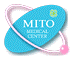 　講座の費用は「無料」ですが、講座の内容によっては準備していただく物品等がある場合がございます。また、講座の会場は、お申込みいただいた方にご準備していただき、かかる費用についてはご負担いただきます。出前講座希望時は、下記の必要事項を記入し、希望日の１ヶ月以上前にはＦＡＸでお申込みください。折り返し当院よりご連絡いたします。※営利目的のグループには「出前講座」は行っておりません。※出前講座の時間は、原則　月曜日～金曜日　１３時～１６時・６０分以内の講義となります。（土曜・日曜・祝日は除きます）※希望日時については、調整させていただく場合もございます。※出前講座の様子を水戸医療センターホームページで公表させていただく場合もございますので、　　　あらかじめご了承ください。お問い合わせ　　　　（独）国立病院機構　水戸医療センター　経営企画室ＦＡＸ：029-240-7795　　　　電話：029-240-778５（直）ふりがな　申込者氏名（役職等）　　申込者住所〒〒〒〒〒〒申込者連絡先電話申込者連絡先ＦＡＸ希望講座番号講座名講座番号講座名分希望講座番号講座名講座番号講座名分希望日時第1希望　　　　　　　　　　　　　　　　　　　年　　　月　　　日（　　　）　　　　　　　　　　　　　　　　　　　年　　　月　　　日（　　　）　　　　　　　　　　　　　　　　　　　年　　　月　　　日（　　　）時　　　分　開始時　　　分　開始希望日時第2希望　　　　　　　　　　　　　　　　　　　　　　年　　　月　　　日（　　　）　　　　　　　　　　　　　　　　　　　　　　年　　　月　　　日（　　　）　　　　　　　　　　　　　　　　　　　　　　年　　　月　　　日（　　　）時　　　分　開始時　　　分　開始開催場所住所開催場所名称参加人数約　　　　　名　（　　　　　　　　　　　　　　　　　　　　　　　　　　　　）約　　　　　名　（　　　　　　　　　　　　　　　　　　　　　　　　　　　　）約　　　　　名　（　　　　　　　　　　　　　　　　　　　　　　　　　　　　）約　　　　　名　（　　　　　　　　　　　　　　　　　　　　　　　　　　　　）約　　　　　名　（　　　　　　　　　　　　　　　　　　　　　　　　　　　　）約　　　　　名　（　　　　　　　　　　　　　　　　　　　　　　　　　　　　）対象者（具体的に）高齢者　・　成人　・　その他（　　　　　　　　　　　　　　　　　　　　　　）小学生　・　中学生　・高校生（　　　　年生　　　　　　　　　　　　　　　　）高齢者　・　成人　・　その他（　　　　　　　　　　　　　　　　　　　　　　）小学生　・　中学生　・高校生（　　　　年生　　　　　　　　　　　　　　　　）高齢者　・　成人　・　その他（　　　　　　　　　　　　　　　　　　　　　　）小学生　・　中学生　・高校生（　　　　年生　　　　　　　　　　　　　　　　）高齢者　・　成人　・　その他（　　　　　　　　　　　　　　　　　　　　　　）小学生　・　中学生　・高校生（　　　　年生　　　　　　　　　　　　　　　　）高齢者　・　成人　・　その他（　　　　　　　　　　　　　　　　　　　　　　）小学生　・　中学生　・高校生（　　　　年生　　　　　　　　　　　　　　　　）高齢者　・　成人　・　その他（　　　　　　　　　　　　　　　　　　　　　　）小学生　・　中学生　・高校生（　　　　年生　　　　　　　　　　　　　　　　）